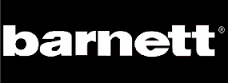 Infield Baseball Gloves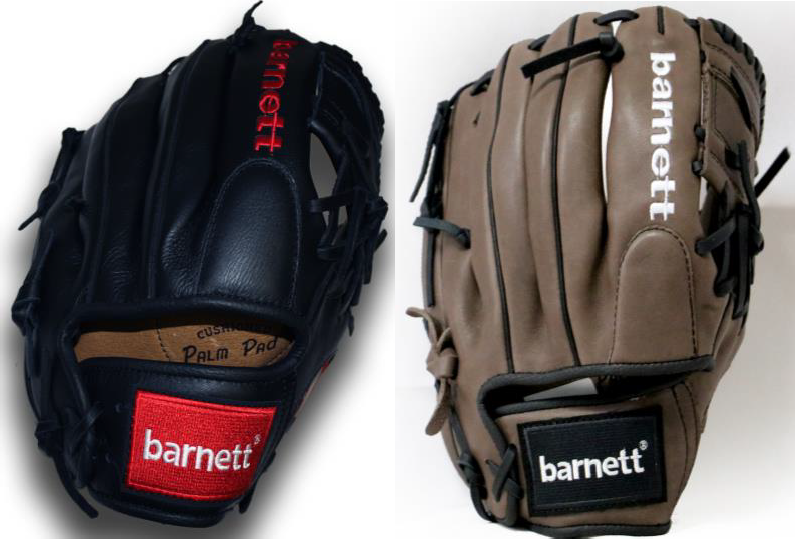 GL-110-Gants de baseball pour les joueurs recherchant la qualité.-Constitué de Polyuréthane, 2 plis, poche fermée, renfort de paume, confortable grâce à un intérieur très doux-bonne résistance à l'abrasion grâce à sa double couche de polyuréthane.-Côté : droitier (REG) ou gaucher(RH)-Couleur disponible : noir ou marron-Taille disponible : 11’’http://www.barnett.fr/gl-110-gant-de-baseball-en-cuir-11-pouces-infield.html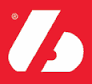 